30.06.2016											           № 834					     г. СевероуральскО порядке и сроках составления проекта бюджета Североуральскогогородского округа на 2017 год и плановый период 2018 и 2019 годовРуководствуясь Бюджетным Кодексом Российской Федерации, Федеральным Законом от 06 октября 2003 года № 131-ФЗ «Об общих принципах организации местного самоуправления в Российской Федерации», Уставом Североуральского городского округа, Положением о бюджетном процессе в Североуральском городском округе, утвержденным решением Думы Североуральского городского округа от 18.12.2013 № 128, Администрация Североуральского городского округаПОСТАНОВЛЯЕТ:1. В целях организации работы по составлению проекта бюджета Североуральского городского округа на 2017 год и плановый период                               2018 и 2019 годов представить в Финансовое управление Администрации Североуральского городского округа:1.1. Отделу экономики и потребительского рынка Администрации Североуральского городского округа (В.В. Левенко):1) В срок до 01 августа 2016 года:Сведения о половозрастном составе постоянного населения по состоянию на 01 января 2015 года;Прогноз численности постоянного населения Североуральского городского округа по состоянию на 01 января 2017 года, 01 января 2018 года, 01 января 2019 года;Прогноз численности детей в возрасте от 1 (включительно) до 18 лет (включительно) по состоянию на 01 января 2016 года; прогноз численности жителей в возрасте от 6 (исключительно) до 30 (исключительно) лет по состоянию на 01 января 2016 года; Прогноз коэффициентов ожидаемого роста (снижения) поступлений по доходным источникам местного бюджета на 2017 год и на плановый период 2018 и 2019 годов, связанные с ростом (снижением) макроэкономических показателей;Сведения о количестве единиц хранения архива на 01 января 2016 года всего, в том числе относящихся к муниципальному архивному фонду;Сведения о числе семей городского округа, состоящих на учете на 01 января 2016 года для улучшения жилищных условий, за исключением очередников, обеспечение которых является расходным обязательством Российской Федерации;Реестр  муниципальных программ Североуральского городского округа с указанием объемов бюджетных ассигнований местного бюджета на их реализацию на 2017 год и плановый период 2018 и 2019 годов за счет собственных доходов местного бюджета.Следующие показатели проекта прогноза социально-экономического развития Североуральского городского округа на среднесрочный период:Фонд оплаты труда (млн.руб., процентов к предыдущему году);Сводный индекс потребительских цен (инфляции);Прибыль прибыльных организаций (млн.руб., процентов к предыдущему году).2) В срок до 01 сентября 2016 года:Сведения о целях гарантирования с указанием объемов обязательств по каждой цели и сроках их исполнения, для обеспечения которых планируется предоставить муниципальные гарантии Североуральского городского округа в 2017-2019 годах, а также объемов бюджетных ассигнований в 2017-2019 годах на возможное исполнение выданных муниципальных гарантий Североуральского городского округа;Информации о суммах средств, подлежащих возврату в бюджет Североуральского городского округа в 2017-2019 годах по исполненным за счет средств бюджета Североуральского городского округа муниципальным гарантиям.1.2. Отделу градостроительства, архитектуры и землепользования Администрации Североуральского городского округа (Н.В. Больших) в срок                          до 01 августа 2016 года:Сведения о площадях водных объектов, находящихся в собственности городского округа по состоянию на 01 января 2016 года;Информацию о площадях лесных участков (городских лесов, лесов особо охраняемых природных территорий), расположенных в границах городского округа по состоянию на 01 января 2016 года.1.3. Отделу по городскому и жилищно-коммунальному хозяйству Администрации Североуральского городского округа (Е.В. Мостовой) в срок                           до 01 августа 2016 года:данные об объемах обязательств городского округа для реализации в 2017 году муниципальной адресной программы «Переселение граждан на территории Североуральского городского округа из аварийного жилищного фонда с учетом необходимости развития малоэтажного жилищного строительства в 2013-2017 годах»;прогнозные коэффициенты роста тарифов на тепловую и электрическую энергию, водоснабжение и водоотведение для муниципальных учреждений на 2017 - 2019 годы;о площади муниципального жилищного фонда по состоянию на 1 января 2016 года:о площади аварийного и ветхого жилищного фонда по состоянию на 1 января 2016 года:прогноз минимального размера взноса на капитальный ремонт общего имущества в многоквартирных домах, расположенных на территории Североуральского городского округа, на 2017 год и плановый период 2018 и 2019 годов.1.4. Комитету по управлению муниципальным имуществом Администрации Североуральского городского округа (С.Г. Криницына) представить:1) в срок до 01 августа 2016 года:Прогноз доходов и расходов местного бюджета в 2017 году и плановом периоде 2018 и 2019 годов в связи с использованием и продажей имущества и земельных участков, находящихся в собственности Североуральского городского округа, в соответствии с бюджетной классификацией Российской Федерации;Информацию о количестве гидротехнических сооружений, находящихся в собственности городских округов по состоянию на 01 января 2016 года;При наличии необходимости осуществления в  2017 году мероприятий по оформлению права собственности на автомобильные дороги местного значения - предложения по расчету расходов на осуществление мероприятий по оформлению права собственности на автомобильные дороги местного значения;Проект прогнозного плана приватизации муниципального имущества Североуральского городского округа на 2017 год и плановый период 2018 и 2019 годов.сведения о протяженности автомобильных дорог местного значения, учтенных в сведениях Федеральной службы государственной статистики о протяженности автомобильных дорог общего пользования местного значения по категориям;сведения об общей протяженности освещенных частей улиц, проездов (за исключением объектов, относящихся к дорожной деятельности) по состоянию на 01 января 2016 года.1.5. Главным администраторам доходов бюджета Североуральского городского округа, главным администраторам источников финансирования бюджета Североуральского городского округа в срок до 01 августа 2016 года:Проектировки администрируемых ими поступлений в бюджет Североуральского городского округа на 2017 год и в плановом периоде 2018 и 2019 годов, а также обоснования увеличения или снижения  администрируемых ими поступлений в бюджет Североуральского городского округа в 2017 году, по сравнению с ожидаемыми поступлениями 2016 года;Прогноз поступлений в 2017 году и плановом периоде 2018 и 2019 годов в местный бюджет от приносящей доход деятельности казенных учреждений Североуральского городского округа.2. Предложить Управлению Федеральной службы государственной регистрации, кадастра и картографии по Свердловской области представить в Финансовое управление Администрации Североуральского городского округа в срок до 1 августа 2016 года:1) Сведения об общем количестве земельных участков, расположенных на территории Североуральского городского округа,  по состоянию на 01 января 2016 года в Едином государственном реестре земель;2) Информацию о количестве земельных участков в садоводческих товариществах, расположенных на территории Североуральского городского округа, учтенных  по состоянию на 01 января 2016 года в государственном статистическом отчете «О наличии земель и распределении их по формам собственности, категориям, угодьям и пользователям»;3) Информацию об общей площади земель застройки городского округа, учтенных в годовом статистическом отчете «О наличии и распределении земель по формам собственности, категориям и угодьям и пользователям» по состоянию на 01 января 2016 года.3. Предложить Территориальной избирательной комиссии Североуральского городского округа (Т.Я. Гусакова) представить в Финансовое управление Администрации Североуральского городского округа в срок до 01 августа 2016 года информацию о дате проведения муниципальных выборов, планируемых к проведению в 2017-2019 годах, о численности избирателей, количестве территориальных, окружных, участковых избирательных комиссий, а также планируемом количестве комплексов обработки избирательных бюллетеней и средств видеонаблюдения для использования на избирательных участках в период проведения муниципальных выборов.4. Финансовому управлению Администрации Североуральского городского округа (С.А. Золотарева): 1) Представить в Министерство Финансов Свердловской области исходные данные для расчета дотаций из областного бюджета на выравнивание бюджетной обеспеченности на 2017 год и плановый период 2018 и 2019 годов в сроки, установленные Министерством Финансов Свердловской области;2) Согласовать доходную и расходную базы прогноза местного бюджета на 2017 год и плановый период 2018 и 2019 годов с Министерством Финансов Свердловской области в сроки, установленные Министерством Финансов Свердловской области;3) Разработать порядок и методику планирования бюджетных ассигнований  местного бюджета Североуральского городского округа на 2017-2019 годы;4) Разработать проект бюджетного прогноза Североуральского городского округа  на долгосрочный период;5) Направить в срок до 10 октября 2016 года главным распорядителям средств местного бюджета плановые объемы бюджетных ассигнований на 2017 год и плановый период на 2018 и 2019 годов в части расходов, источником финансового обеспечения которых являются собственные доходы местного бюджета;6) Направить в срок до 24 октября 2016 года главным распорядителям средств местного бюджета плановые объемы бюджетных ассигнований на 2017 год и плановый период на 2018 и 2019 годов в части расходов, источником финансового обеспечения которых являются субсидии, субвенции и иные межбюджетные трансферты из областного бюджета, имеющие целевое назначение;7) Подготовить в срок до 02 сентября 2016 года проект постановления Администрации Североуральского городского округа по составу согласительной комиссии для рассмотрения  и урегулирования разногласий по формированию проекта бюджета Североуральского городского округа на 2017 год и плановый период 2018 и 2019 годов.5. Главным распорядителям средств бюджета Североуральского городского округа:1) В срок до 01 августа 2016 года представить в Финансовое управление Администрации Североуральского городского округа:согласованные количественные изменения производственно-сетевых показателей муниципальных учреждений на 2017 год и плановый период 2018 и 2019 годов;предложения по изменению типа правового статуса подведомственных учреждений;2) в срок до 21 октября 2016 года разработать и представить на согласование проекты постановлений Администрации Североуральского городского округа  о внесении изменений в действующие муниципальные программы Североуральского городского округа в Финансовое управление Администрации Североуральского городского округа и Отдел экономики и потребительского рынка Администрации Североуральского городского округа;3) в срок до 28 октября 2016 года:утвердить постановлением Администрации Североуральского городского округа муниципальные программы Североуральского городского округа  предлагаемые к финансированию в очередном финансовом году  и плановом периоде.4) Представить в Финансовое управление Администрации Североуральского городского округа:в срок до 10 мая 2016 года реестр расходных обязательств главного распорядителя средств местного бюджета по прогнозной оценке обязательств на 2017 год и плановый период 2018 и 2019 годов;в срок до 22 августа 2016 года:обоснование бюджетных ассигнований  на 2017 год и плановый период 2018 и 2019 годов по форме, установленной Финансовым управлением Администрации Североуральского городского округа;прогнозируемый объем бюджетных ассигнований местного бюджета, необходимый для выполнения условий предоставления субсидий из областного бюджета;информацию о планируемых объемах бюджетных ассигнований на исполнение публичных обязательств, подлежащих исполнению за счет средств бюджета Североуральского городского округа в 2017 - 2019 годах;перечень субсидий юридическим лицам, не являющимся автономными и бюджетными учреждениями, с указанием цели предоставления, критериев отбора, подлежащих исполнению за счет бюджета Североуральского городского округа в 2017 - 2019 годах;проект списка капитальных ремонтов, подлежащих исполнению за счет бюджета Североуральского городского округа в 2017 - 2019 годах;проект инвестиционных вложений на 2017 - 2019 годы из бюджета Североуральского городского округа в объекты муниципальной собственности;расчет расходов на реализацию поручений, содержащихся в указах Президента Российской Федерации от 07 мая 2012 года;в срок до 01 сентября 2016 года доклады о результатах и основных направлениях деятельности главных распорядителей средств бюджета Североуральского городского округа на 2017-2019 годы;в срок до 17 октября 2016 года для включения в проект местного бюджета Североуральского городского округа на 2017 год и плановый период 2018 и 2019 годов распределение бюджетных ассигнований местного бюджета на 2017 год и плановый период 2018 и 2019 годов в разрезе кодов бюджетной  классификации расходов бюджета;в срок до 24 октября 2016 года – реестр расходных обязательств главного распорядителя средств местного бюджета на 2017 год и плановый период 2018 и 2019 годов;в срок до 31 октября 2016 года паспорта муниципальных программ Североуральского городского округа, утвержденных постановлением Администрации Североуральского городского округа, реализуемых в 2016 году и предлагаемых к финансированию в 2017 году и плановом периоде 2018 и 2019 годов.6. Отделу экономики и потребительского рынка Администрации Североуральского городского округа (В.В. Левенко):1) разработать и представить на утверждение Главе Администрации Североуральского городского округа в срок до 17 октября 2016 года проект прогноза социально-экономического развития Североуральского городского округа на среднесрочный период 2017-2019 годы;2) представить на утверждение Главе Администрации Североуральского городского округа в срок до 21 октября 2016 года проект постановления Администрации Североуральского городского округа об утверждении Перечня муниципальных программ Североуральского городского округа  или внесении изменений в него.7. Финансовому управлению Администрации Североуральского городского округа (С.А. Золотарева) в срок до 31 октября 2016 года разработать и представить на рассмотрение Главы Администрации Североуральского городского округа:1) проект решения Думы Североуральского округа «О бюджете Североуральского городского округа на 2017 год и плановый период 2018 и 2019 годов»;2) иные документы, предусмотренные статьей 23 Положения о бюджетном процессе в Североуральском городском округе, утвержденного решением Думы Североуральского городского округа от 18 декабря 2013 года № 128.8. Настоящее постановление разместить на сайте Администрации Североуральского городского округа.9. Контроль за исполнением настоящего постановления возложить на Первого заместителя Главы Администрации Североуральского городского округа В.П. Матюшенко.Глава АдминистрацииСевероуральского городского округа					        В.А. Ильиных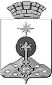 АДМИНИСТРАЦИЯ СЕВЕРОУРАЛЬСКОГО ГОРОДСКОГО ОКРУГАПОСТАНОВЛЕНИЕ